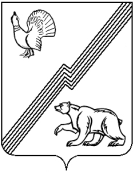 АДМИНИСТРАЦИЯ ГОРОДА ЮГОРСКАХанты-Мансийского автономного округа – Югры ПОСТАНОВЛЕНИЕот 05 августа 2020 года									          № 1056О внесении изменений в постановление администрации города Югорска от 02.10.2017 № 2360 «О порядке составления проекта решения о бюджете города Югорска на очередной финансовый год и плановый период»В целях совершенствования работы по составлению проекта решения о бюджете города Югорска на очередной финансовый год и плановый период:1. Внести в постановление администрации города Югорска от 02.10.2017 № 2360                       «О порядке составления проекта решения о бюджете города Югорска на очередной финансовый год и плановый период» (с изменениями от 24.08.2018 № 2366, от 06.08.2019                   № 1745, от 21.10.2019 № 2272) следующие изменения: 1.1. В приложении 1:1.1.1. В пункте 3:1.1.1.1. Подпункт 3 изложить в следующей редакции:«3) согласовывает исходные данные, используемые для расчетов распределения  дотации на выравнивание бюджетной обеспеченности муниципальных районов (городских округов)  на очередной финансовый год и плановый период;».1.1.1.2. Подпункт 7 изложить в следующей редакции:«7) согласовывает с Департаментом финансов Ханты-Мансийского автономного                   округа - Югры исходные данные, используемые для расчетов распределения дотации на выравнивание бюджетной обеспеченности муниципальных районов (городских округов)  на очередной финансовый год и плановый период;».1.1.2. В пункте 4:1.1.2.1. Подпункт 8 изложить в следующей редакции:«8) осуществляет согласование с Департаментом финансов Ханты-Мансийского автономного округа - Югры исходных данных, используемых для расчетов распределения дотации на выравнивание бюджетной обеспеченности муниципальных районов (городских округов)  на очередной финансовый год и плановый период;».1.1.2.2. Дополнить подпунктом 16.1 следующего содержания:«16.1) организует работу по проведению обзоров расходов и предоставлению промежуточных результатов обзоров расходов по конкретным объектам обзоров расходов на рассмотрение в Бюджетную комиссию. Подготавливает отчет, содержащий конкретные результаты проведения обзоров расходов, и размещает его на официальном сайте органов местного самоуправления города Югорска.». 1.1.3. Подпункт 5 пункта 5 изложить в следующей редакции:«5) обеспечивает сбор и обобщение информации для оценки  эффективности налоговых расходов города Югорска, готовит аналитическую записку об оценке эффективности предоставленных налоговых расходов города Югорска за отчетный период и направляет ее на рассмотрение в Бюджетную комиссию;».1.1.4. Абзац четвертый подпункта 4 пункта 8 после слов «города Югорска» дополнить словами «(проекты изменений в указанные паспорта)».1.2. В приложении 2:1.2.1. Строку 18 изложить в следующей редакции:«												       ».1.2.2. После строки 22 дополнить строкой 22.1 следующего содержания:«												       ».1.2.3. Строку 31 изложить в следующей редакции:«   											                    ».1.3. В пункте 4 приложения 3:1.3.1. Абзац восьмой изложить в следующей редакции:«- рассматривает аналитическую записку об оценке  эффективности предоставленных налоговых расходов города Югорска за отчетный период;»;1.3.2. Дополнить абзацем одиннадцатым следующего содержания:«- рассматривает промежуточные результаты обзоров расходов по конкретным объектам обзоров расходов, в том числе варианты экономии бюджетных средств.».2. Опубликовать постановление в официальном печатном издании города Югорска                   и разместить на официальном сайте органов местного самоуправления города Югорска.3. Настоящее постановление вступает в силу после его официального опубликования.4. Контроль за выполнением постановления возложить на директора департамента финансов администрации города Югорска И.Ю. Мальцеву.Глава города Югорска                                                                                                 А.В. Бородкин18.Предложения по формированию основных направлений налоговой политики города Югорска на очередной финансовый год и плановый период, аналитическая записка об оценке  эффективности предоставленных налоговых расходов города Югорска за отчетный периодДЭРиПУдо 5 октябряКомиссия по бюджетным проектировкамдо 10 октября22.1Промежуточные результаты обзоров расходов по конкретным объектам обзоров  расходов, в том числе варианты экономии бюджетных средств Департамент финансовдо 5 октябряКомиссия по бюджетным проектировкамдо 10 октября31.Перечень направлений и расчет объёмов бюджетных ассигнований бюджета города, предоставляемых в очередном финансовом году и плановом периоде в виде субсидий (грантов в форме субсидий), в том числе:в соответствии с пунктами 2,7 статьи 78 Бюджетного кодекса Российской Федерации;в соответствии с абзацем 2 пункта 1, пунктами 2,  4 статьи 78.1 Бюджетного кодекса Российской Федерацииглавные распорядители средств бюджетадо 20 октябряДепартамент финансов